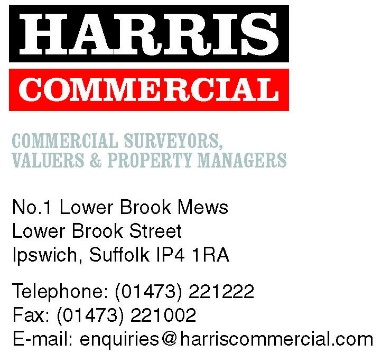 FREEHOLDBUILDERS YARD & WORKSHOP PREMISESWORKSHOP – 884 sq ft (82.12 sq m)CONCRETED YARD AREA – 1,511 SQ FT (140.39 SQ. M)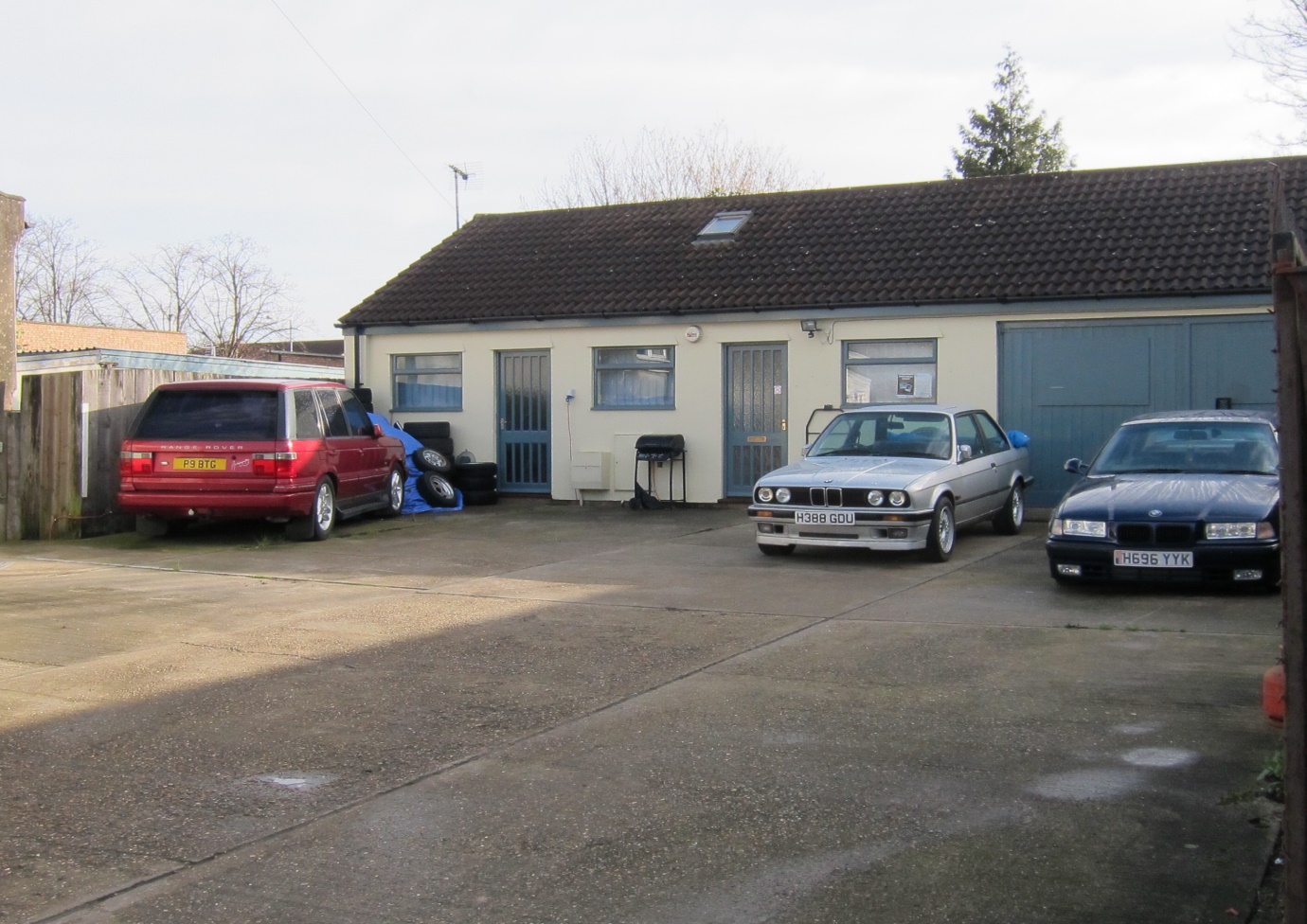 THE DRIFToff SPRING ROADIPSWICHIP4 5NJLOCATION:	The Premises are located at The Drift, off Spring Road, close to the junction with Cauldwell Hall Road, about 3 miles from the Town Centre on the eastern outskirts of IpswichDESCRIPTION:	The Premises comprise a single storey self-contained workshop building having a pitched interlocking concrete tiled roof and double timber access doors, located within a fully concreted forecourt yard area. The yard is approached through double metal gates 8.0 metres wide.ACCOMMODATION:			Front concreted yard area frontage: 13.06 m x 10.75m			Total concreted forecourt area:	140.39sqm   (1,511sq ft)			Workshop comprising workshop area plus three individual Offices, 			kitchen and separate W.C. Double entrance doors to workshop. Two 			individual entrance doors to Offices.			TOTAL WORKSHOP/OFFICE AREA:	82.12 sq m (884 sq ft)SERVICES:	We are advised that all mains services are connected to the Property (Not tested). Heating within the unit is by individual gas heaters. There is fluorescent lighting throughout the property.EPC:	An Energy Performance Certificate is available upon request. Energy Performance Rating: ERATES:	Rateable Value: £5,400.00              Current Annual Charge: £2,592.00TENURE:	Freehold PRICE:	Offers are invited in the region of £195,000 for the Freehold interestVAT:	Not applicable to the transaction LEGAL COSTS	Each party to bear their own legal costsVIEWING:	Strictly by prior appointment with:-	Harris Commercial Surveyors	01473 221222	www.harriscommercial.com